1.02.21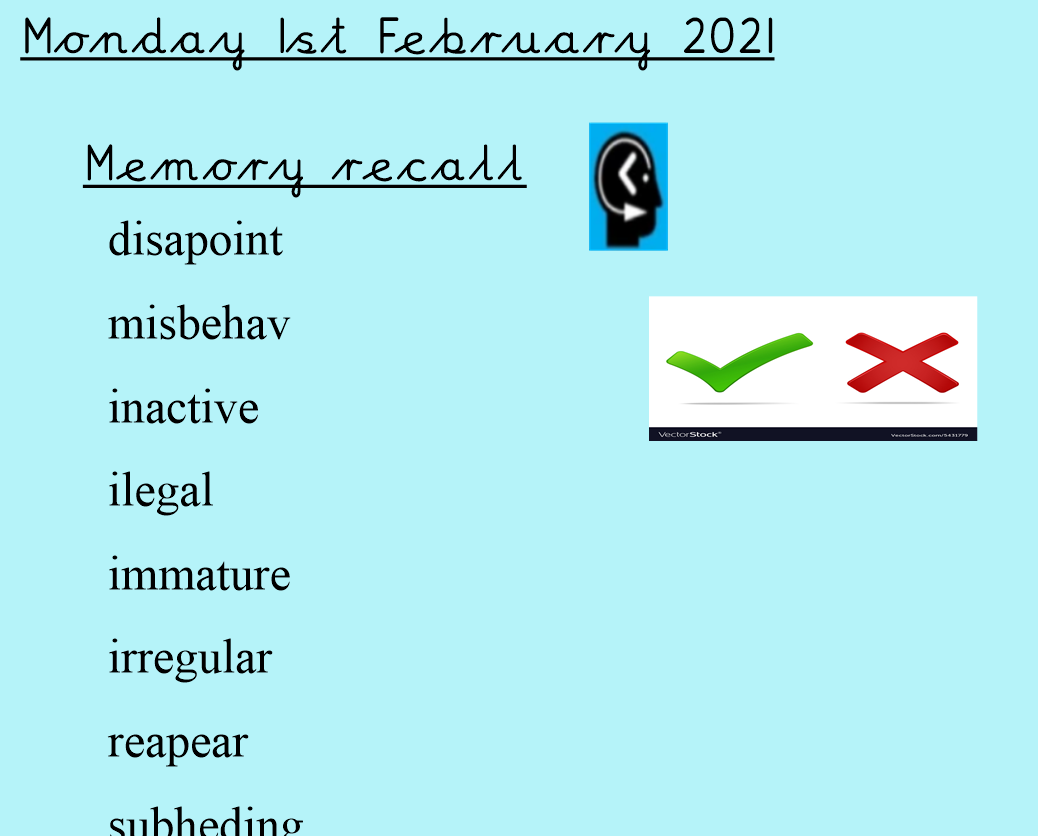 These are the spellings for this week, what do you notice?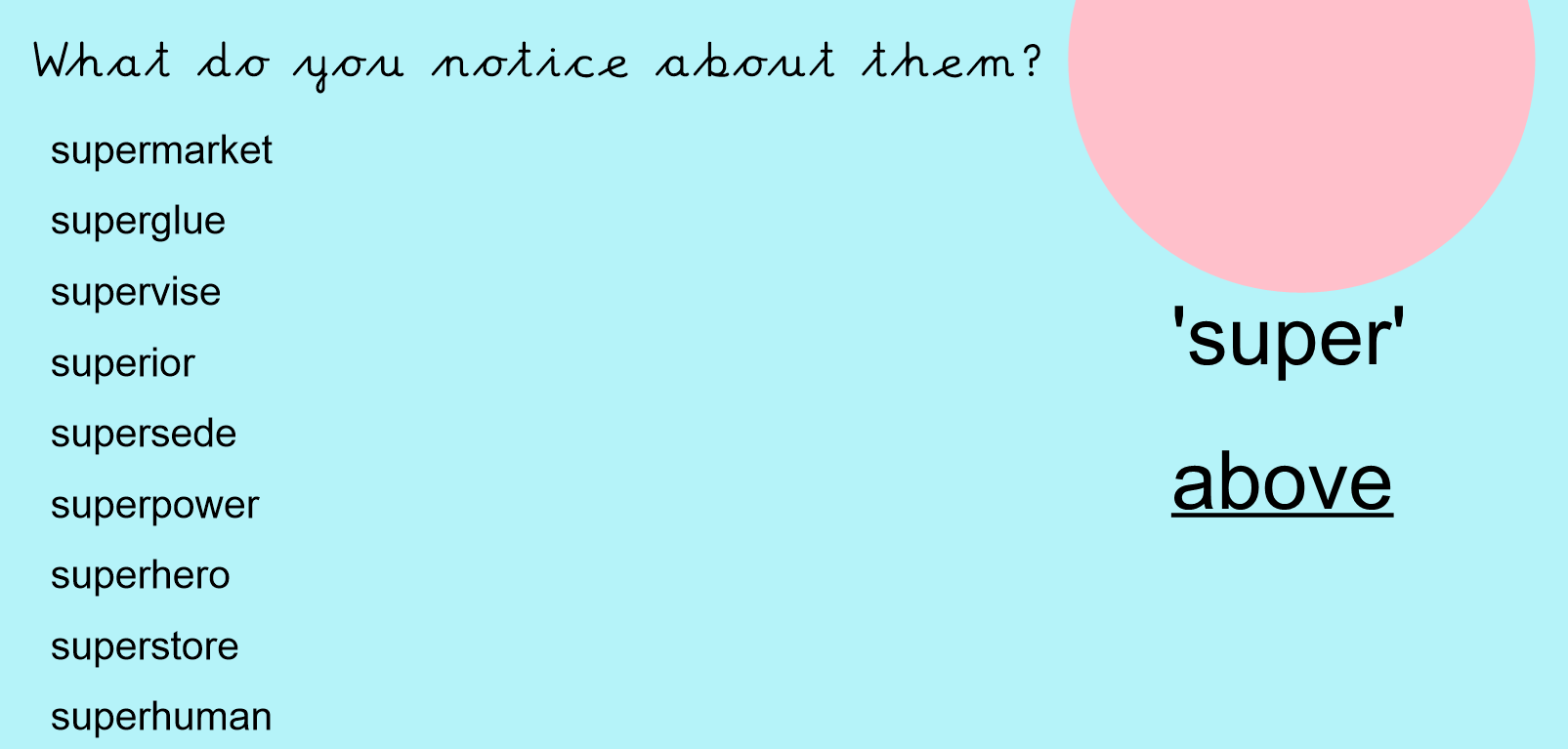 Look, coverWrite and checkWrite and check